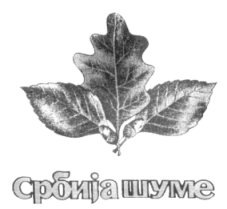 Јавно Предузеће за газдовање шумама „СРБИЈАШУМЕ“, Нови БеоградБулевар Михајла Пупина 113ШГ „Тимочке шуме“ БољевацДрагише Петровића 5,19370 БољевацБрој: 130/2020-5Датум: 30.06.2020.година                                       Свим понуђачима који су преузели                                   конкурсну документацију за јавну набавку број 130/2020 Предмет: ИЗМЕНА КОНКУРСНЕ ДОКУМЕНТАЦИЈЕ ЗА ЈАВНУ НАБАВКУ БРОЈ 130/2020  - Услуге мониторинга флоре и ауне,геолошких,спелеолошких,хидролошких
 и сл.испитивања у ЗП за ШГ“Тимочке шуме“Бољевац за 2020. годину                У складу са чланом 63. став 1. Закона о јавним набавкама, обавештавамо све понуђаче који су преузели конкурсну документацију за јавну набавку 130/2020 – Набавка УСЛУГА- Услуге мониторинга флоре и фауне,геолошких,спелеолошких,хидролошких и сл.испитивања у ЗП за ШГ“Тимочке шуме“Бољевац за 2020. годину 

Наиме,дошло је до измене на страни 3,12,17,18,19,26,27,29,30,34.

 У прилогу достављамо измењену конкурсну документацију.   Председник Комисије за јавну набавку,                                                                                                             Александра Блажаревић